 चित्र को सही शब्द से मिलाओ(chitr ko sahee shabd se milaoo)Match the picture to the correct wordपढ़ाई का आनंद लें 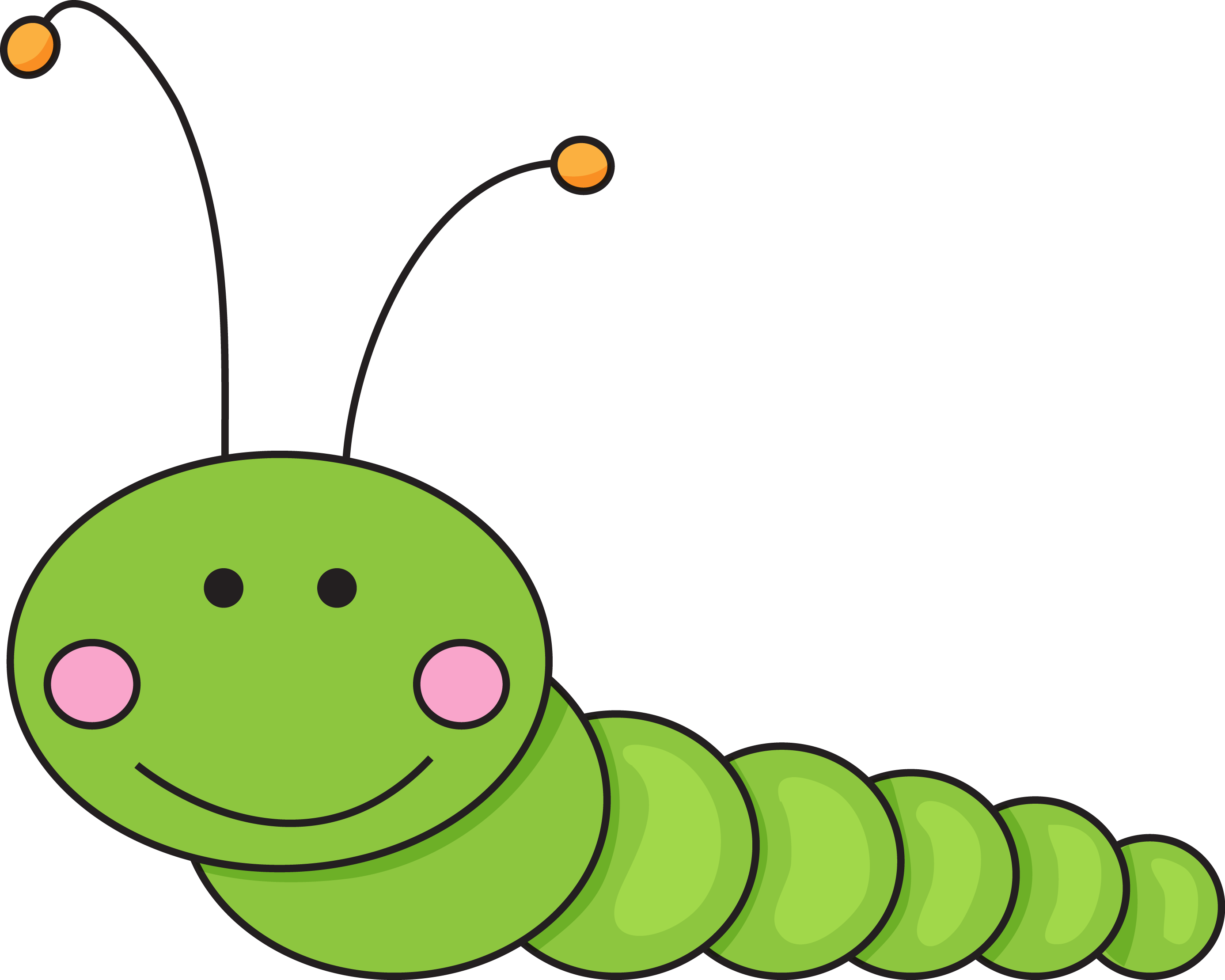 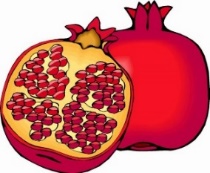 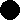 ओखली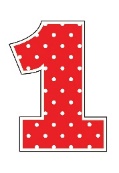 ईख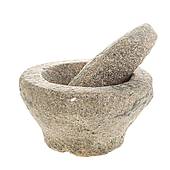 अनार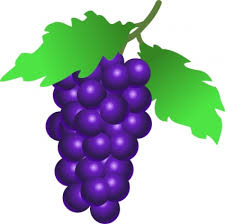 उल्लू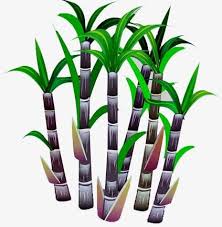 अंगूर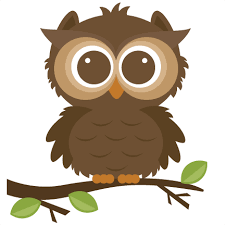 एक